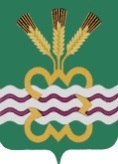 РОССИЙСКАЯ ФЕДЕРАЦИЯСВЕРДЛОВСКАЯ ОБЛАСТЬДУМА КАМЕНСКОГО ГОРОДСКОГО ОКРУГА СЕДЬМОЙ СОЗЫВПервое заседание  РЕШЕНИЕ № 4      30 сентября 2021 года Об утверждении протокола № 3 по избранию председателя ДумыКаменского городского округа седьмого созыва	Заслушав председателя счетной комиссии о результатах тайного голосования по избранию председателя Думы Каменского городского округа седьмого созыва, руководствуясь Федеральным законом от 6 октября 2003 года № 131–ФЗ «Об общих принципах организации местного самоуправления в Российской Федерации», Уставом муниципального образования «Каменский городской округ» и  Регламентом Думы Каменского городского округа, Дума Каменского городского округаР Е Ш И Л А:	1. Утвердить протокол № 3 заседания счетной комиссии по выборам председателя Думы Каменского городского округа седьмого созыва (Приложение № 1).	2. Избрать председателем Думы Каменского городского округа седьмого созыва Лисицину Галину Тимофеевну - депутата от Покровского пятимандатного избирательного округа № 2. 	3. Настоящее Решение вступает в силу со дня его принятия. 	4. Опубликовать настоящее Решение в газете «Пламя», разместить в сети Интернет на официальном сайте муниципального образования «Каменский городской округ» http://kamensk-adm.ru и на официальном сайте Думы муниципального образования «Каменский городской округ» http://kamensk-duma.ru.Председатель Думы Каменского городского округа                          Г.Т.  Лисицина                                 30.09.2021 года